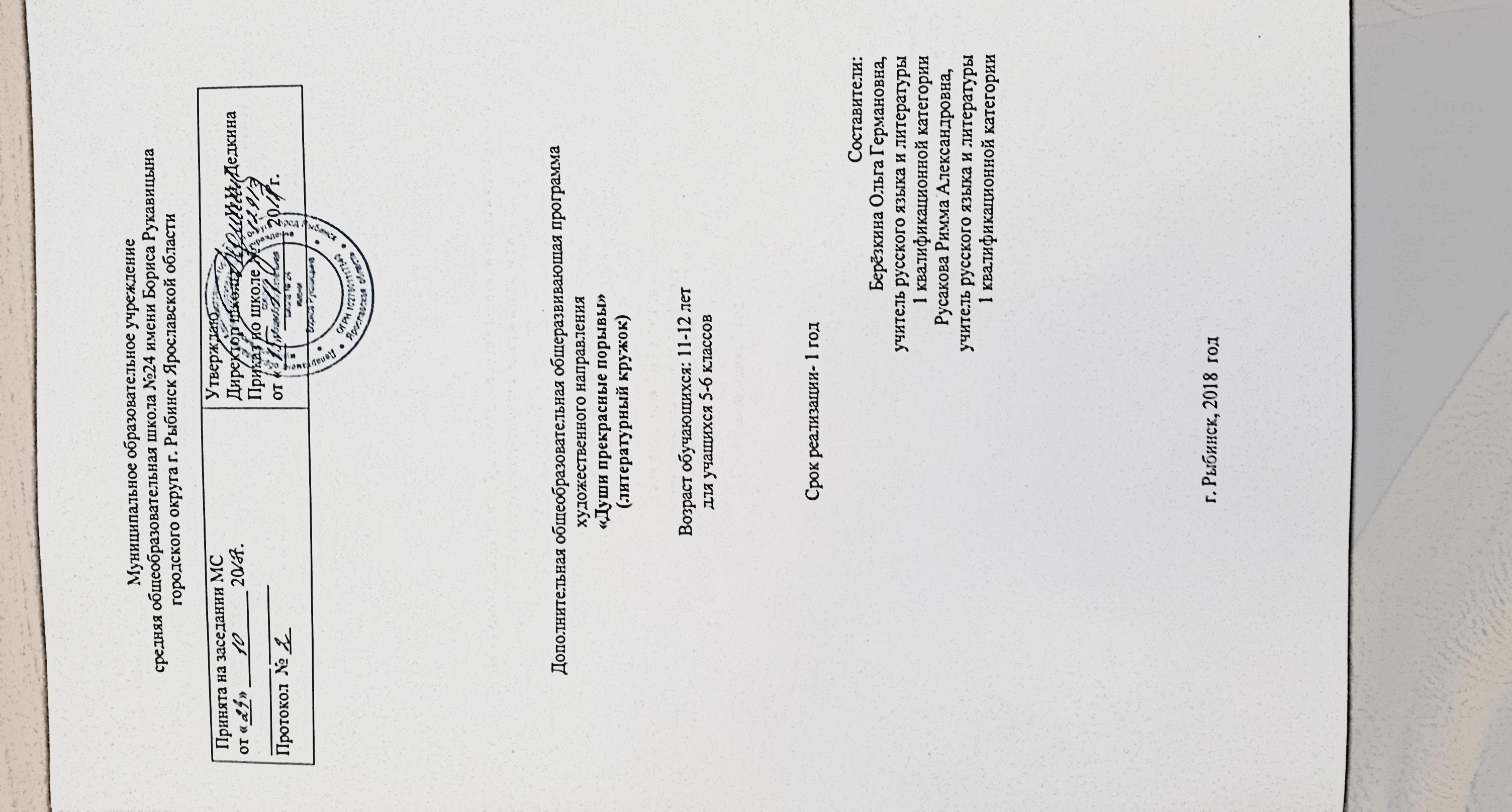 Муниципальное образовательное учреждениесредняя общеобразовательная школа №24 имени Бориса Рукавицына городского округа г. Рыбинск Ярославской областиДополнительная общеобразовательная общеразвивающая программахудожественного направления «Души прекрасные порывы»(литературный кружок)Возраст обучающихся: 11-12 летдля учащихся 5-6 классовСрок реализации- 1 годСоставители:                     Берёзкина Ольга Германовна,учитель русского языка и литературы1 квалификационной категории	Русакова Римма Александровна,учитель русского языка и литературы1 квалификационной категорииг. Рыбинск, 2018  годРаздел 1ПОЯСНИТЕЛЬНАЯ  ЗАПИСКА Сегодняшняя жизнь требует, как никогда, способности к творчеству в любой сфере деятельности, самостоятельности мышления, способности к преодолению шаблонов и стереотипов. Эффективное воздействие на ребёнка может быть достигнуто только через его внутренний мир, чувства, эмоции. Значимость развития личностных творческих способностей детей очевидна сегодня как никогда. Главное условие – учёт индивидуальных возможностей каждого ребёнка, его продвижение вперёд в овладении этими новыми знаниями и умениями. Личностные качества детей и их возможности развиваются благодаря новым способам общения (друг с другом по ходу работы;). Сочетание нетрадиционных подходов, интерактивности, существенно расширяет возможности воспитательно-образовательного процесса в школе, рассматривает развитие творческих способностей детей как главный элемент этого процесса, содержат и теоретические, и исследовательские, и деятельностные формы работы.1. Направленность  программы  –  художественная.2. Актуальность  программы  –  соответствие потребностям общеобразовательного учреждения;3. Отличительные  особенности  программы  –  основные  идеи: программа способствует созданию условий для развития личности ребёнка и её самореализации, формированию адекватной современному уровню знаний и уровню образовательной программы картины мира, формированию человека и гражданина, нацеленного на совершенствование общества путем участия в социально значимой деятельности, соответствующей возрасту и интересам учащегося.4. Адресат программы –  образовательная программа рассчитана на детей среднего (5-6 кл.) школьного возраста, интересующихся литературой. 5. Объем и срок  освоения  программы  –  общее  количество учебных  часов,  запланированных  на  весь  период  обучения  и необходимых для освоения программы.  6. Формы  обучения  –  очная,  (Закон № 273-ФЗ, гл. 2, ст. 17, п. 2), 7.  Особенности  организации  образовательного  процесса  –   группы разновозрастные, что способствует преемственности в работе. (Приказ №1008, п. 7); 8. Состав группы постоянный.9.  Режим  занятий,  периодичность  и  продолжительность занятий  Продолжительность  программы – 1 год, - 34 учебных часа, 1 учебный  час в неделюЦель:Создание среды для нравственно-эстетического воспитания детей средствами кружкаЗадачи: 1)  выявить талантливых детей, занимающихся литературным творчеством и представить им возможности для развития творческих способностей;2) повысить интерес учащихся к литературе и русскому     языку посредством  приобщения к культурному наследию народа и творческих встреч с бардами, поэтами и писателями 3) предоставить возможность детям, занимающимся литературным творчеством, обмениваться опытом со своими сверстниками и педагогами;4) развивать ИКТ – компетентность: умение пользоваться  компьютерными программами,  разрабатывать мультимедийные продукты.   Образовательные:- расширение возможностей образовательно-воспитательного процесса посредством включения в него элементов музейной педагогики, что предполагает усвоение новых необычных знаний в доступной для детей форме, неформальный и избирательный характер знаний;- расширение кругозора детей;- овладение приёмами и методами исследовательской, проектной деятельности.Развивающие:- развитие мотивации личности ребёнка к познанию и творчеству;- приобретение личного опыта соприкосновения с реальностью истории через мир музейного исследования и музейного предмета;- изучение национальной, местной истории, что формирует индивидуальную память и культуру детей;- расширение социального опыта ребёнка, способствующего культурному и профессиональному самоопределению.Воспитательные:- ценностное формирование личности ребёнка;- приобщение к общечеловеческим ценностям;- неформальный коммуникативный диалог со сверстниками, взрослыми, что способствует активизации положительных качеств детей, свободы личности;- формирование самостоятельности в выборе решений, ответственности за результат своего труда.Форма обучения  –  очнаяОсобенности организации образовательного процесса – объединение по интересам на основе добровольности.              Место и роль литературного  кружка  в обучении:В соответствии с требованиями Федерального государственного образовательного стандарта основного общего образования и в соответствии с Учебным планом СОШ 24 имени Бориса Рукавицына кружок «Души прекрасные порывы» ведётся в 5-6 х классах. Общее количество уроков в неделю составляет 1 ч. (34 учебных недели в году).Ожидаемые результатыУчастие 100% участников кружка в литературных  конкурсах, отчетных концертахПосещать городские мероприятия и творческие встречи с поэтами и писателями-землякамиПроводить совместно с педагогами литературные гостиные, конкурсы, викториныНаучиться создавать мультимедийные продукты1.3 Содержание программыВведение (1 ч.) «Литературный калейдоскоп». Эвристическая беседа. Заполнение анкетыПоэзия есть жизнь (15 ч.) Творческая мастерская (сочинение стихотворений и мини-поэм, посвященных Дню учителя, юбилею школы, памятным датам). Краткий разбор анкет и беседа: "Какова главная примета поэзии?" Знакомство с литературной критикой (анализ поэтического содержания стихотворения Л. Мартынова "Богатый нищий" и "В ядре")."Я знаю силу слов…" Беседа о назначении поэта и поэзии. Выступления учащихся с сообщениями о любимых поэтах. Диспут «Как понимать - "Поэтом можешь ты не быть"? Конкурс чтецов «Очей очарованье». Чтение учащимися стихов собственного сочинения. "Что такое поэзия?" Внимательность и воображение читателя поэзии. Рекомендации по комплексному анализу текста. Лингвистический анализ стихотворений Есенина, Друниной. Поэзия и штампы. Разбор неудачных стихов, несовершенных поэтических произведений, подобранных учителем и учащимися (штампы, стилистические неточности, назидательность).
Сопоставление произведений разных авторов на одну и ту же тему "Что такое счастье?" Э. Асадова и Н. Асеева. Конкурс штампов. Работа над выпуском газеты «Вдохновение»Все о стихотворении (17 ч.)Для чего людям нужна речь? Для чего людям нужны стихи? Стопа, метр, двухсложные стихотворные размеры. Главное в произведении - идея, основная мысль. Как связать предложения в тексте, образы в стихотворении? Трёхсложные стихотворные размеры. Разностопный размер стиха. Образы вокруг нас. Литературная игра "Что на что похоже?". Рифма, способы и типы рифмовки. Конкурс стихов, посвящённый временам года. Стили речи. Художественный стиль. Смешение стилей. Форма и содержание. Что важнее? Гласные и согласные звуки в стихотворении. Поэтические жанры, их художественное своеобразие. Что такое строфа? Конкурс стихов, посвящённый природе. Пародия. Ирония, юмор, сарказм, сатира в поэтическом произведении. Роль музыки и живописи в создании поэтических произведений "Это надо увидеть! Это надо услышать!"Повествовать - значит рассказывать (умение строить стихотворение повествовательного характера на основе текста, серии рисунков, воображаемого сюжета) Почему мы так говорим? (сочетаемость слов, слово в тексте). Конкурс чтецов «Счастливая пора детства». Работа над выпуском газеты «Вдохновение» ко Дню защиты детей».Подведение итогов (1 ч.)Итоговое занятие. Игра «Юные поэты»Раздел 2 КОМПЛЕКС ОРГАНИЗАЦИОННО-ПЕДАГОГИЧЕСКИХ УСЛОВИЙ2.1. Календарный учебный график   Календарный учебный график как составная часть образовательной программы школы № 24 имени Бориса Рукавицына определяетколичество учебных недель – 34 продолжительность каникул - по 10 дней (осенние, зимние, весенние)даты начала и окончания  учебных  периодов (определяются приказом ДО)2.2. Условия реализации Материально-техническое обеспечение: тематика занятий кружка, дополнительная справочная литература (см. Список литературы), кабинет литературы школы № 24 имени Бориса Рукавицына ,в кабинете есть мультимедийные средства обучения, художественная и справочная литератураИнформационное обеспечение  –  аудио-, видео-, фото-, интернет источники.Кадровое обеспечение: учитель русского языка и литературы  первой категории, педагог дополнительного образования, педагоги и методисты ЦДЮТЭ, педагоги школы, работники городских библиотек.2.3. Формы аттестации- разработка мероприятия (беседа, лекция, экскурсия, защита проекта, конкурс);- творческие дела (выпуск газеты,творческие конкурсы);- формы  отслеживания  и  фиксации  образовательных результатов:  аналитическая  справка,  аналитический  материал, аудиозапись,  видеозапись,  грамота,  готовая  работа,  диплом, дневник  наблюдений,  журнал  посещаемости,  маршрутный  лист, материал  анкетирования  и  тестирования,  методическая разработка.2.4. Оценочные материалыВ  данном  разделе  отражается  перечень  (пакет)  диагностических методик,  позволяющих  определить  достижение  учащимися планируемых результатов (Закон № 273-ФЗ, ст. 2, п. 9; ст. 47, п.5) Оценка полученных знаний производится после прохождения теоретического блока  в виде проверочных тестовых заданий и практических заданий Практическая часть контроля за знаниями, умениями, навыками основана на участии детей оформлении газеты, участие в различных конкурсах и проектах. 2.5. Методические материалы- обеспечение программы методическими видами продукции (разработки бесед, конкурсов  и т.д.);- дидактический и лекционный материалы, методики по исследовательской и проектной работе, тематика исследовательской и проектной работы;- методика работы с мультимедийными средствами обучения.Особенности организации образовательного процесса  – форма очная. Методы  обучения  - словесный – передача необходимой для дальнейшего обучения информации;- наглядный – просмотр видеофильмов, слайдов, посещение творческих встреч- поисковый – сбор информации по заданной теме;- исследовательский – изучение документальных, вещественных источников (предметов) для развития мыслительной и интеллектуально-познавательной деятельности. Формы  организации  образовательного  процесса: индивидуально-групповая  и  групповая;  Формы  организации  учебного  занятия  -  беседа,  встреча  с  интересными  людьми, выставка,  диспут,  защита  проектов,  круглый  стол,  лекция,  мастер-класс,  практическое  занятие,  представление,   презентация педагогические  технологии  -  технология  индивидуализации обучения,  технология  группового  обучения,  технология коллективного  взаимообучения, здоровьесберегающая технология, технология-дебаты и др. Дидактические  материалы  –  раздаточные  материалы, инструкционные,  технологические  карты,  задания,  упражнения, образцы изделий и т.п. Список литературыВ. И. Анисимов. Поэзия правды и мечты. – М.: Художественная литература, 1988Каплан И. Е. Анализ произведений русской классики. – М.: Художественная литература, 19953 .Карсалова Е. В. "Стихи живые сами говорят…". – М.: Просвещение, 20024. Лянцман О. Я. Здесь живет поэзия. – Волгоград: Учитель, 20094. Е. Эткинд. Разговор о стихах. – М.: Просвещение, 2008Список использованной литературы для учащихся.1. Читаем, думаем, спорим… Дидактические материалы по литературе. 6 класс. – М. Дрофа, 2010
2. Воителева Т. М.. Русский язык. Дидактические материалы. – М. Дрофа, 2009
3. Никитина Е. И.. Русская речь. Развитие речи. – М. Дрофа, 20114. . Т. В. Матвеева. От звука до текста. – М. Дрофа, 2011 Учебный план                     Календарно-тематический план на 1 год обучения Принята на заседании МСот «___» ___________ 20   г.__________ _________Протокол  № ___ УтверждаюДиректор школы ___________ И.И. ДедкинаПриказ по школе № от «___» ___________ 20     г.№п/пНаименование разделаКоличество часовКоличество часовКоличество часовФормы №п/пНаименование разделавсеготеорияпрактикааттестации и контроля1Введение112Поэзия есть жизнь15411Выпуск газетыЗащита проектов3Все о стихотворении17512Конкурс чтецовВыпуск газетыЗащита проектов4Итоговое занятие11Игра-конкурс «Юный поэт»Итого:Итого:341024№ТемаДатаМестоКоличествочасовТеорияПрактика1Вводное занятие. Знакомство "Литературный калейдоскоп"112Сочинение стихотворений, посвященных школе113Создание газеты «Вдохновение» о школе114Создание газеты «Вдохновение» о школе115Создание газеты «Вдохновение» о школе116Беседа «Какова главная примета поэзии?». Знакомство с литературной критикой117Анализ поэтического содержания стихотворения Л. Мартынова "Богатый нищий" и "В ядре"118«Я знаю силу слов…» Подготовленные проекты выступлений учащихся о любимых поэтах.119Я знаю силу слов…» Подготовленные проекты выступлений учащихся о любимых поэтах1110Я знаю силу слов…» Подготовленные проекты выступлений учащихся о любимых поэтах1111Конкурс чтецов «Очей очарованье»1112«Поэзия и мы». Чтение стихотворений на свободную тему1113Что такое поэзия? Лингвистический анализ стихотворений С. Есенина, Ю. Друниной1114Сопоставление произведений разных авторов на одну и ту же тему "Что такое счастье?" Э. Асадова и Н. Асеева1115Для чего людям нужны стихи? Стопа, двусложные и размеры1116Работа над выпуском газеты «Вдохновение» «Когда зажигаются елки»1117-16Главное в стихотворении – тема и идея21119Образы вокруг нас. Литературная игра «Что на что похоже?»1120Рифма, способы и типы рифмовки. Конкурс стихов, посвящённый временам года1121Стили речи. Художественный стиль. Смешение стилей1122Форма и содержание. Что важнее в стихотворении?1123Повтор согласных и гласных в поэтических текстах1124Поэтические жанры, их художественное своеобразие1125Что такое строфа?1126Конкурс стихов о природе1127Пародия. Ирония и юмор в поэтическом произведении1128Сарказм и сатира в поэтическом произведении1129Роль музыки и живописи в создании поэтических произведений. Защита проектов1130Повествовать - значит рассказывать (умение строить стихотворение повествовательного характера на основе серии рисунков и воображаемого сюжета)1131Конкурс чтецов «Счастливая пора детства!»1132-33Работа над выпуском газеты «Вдохновение» «День защиты детей»2234Итоговое занятие. Игра «Юные поэты»11Итого341024